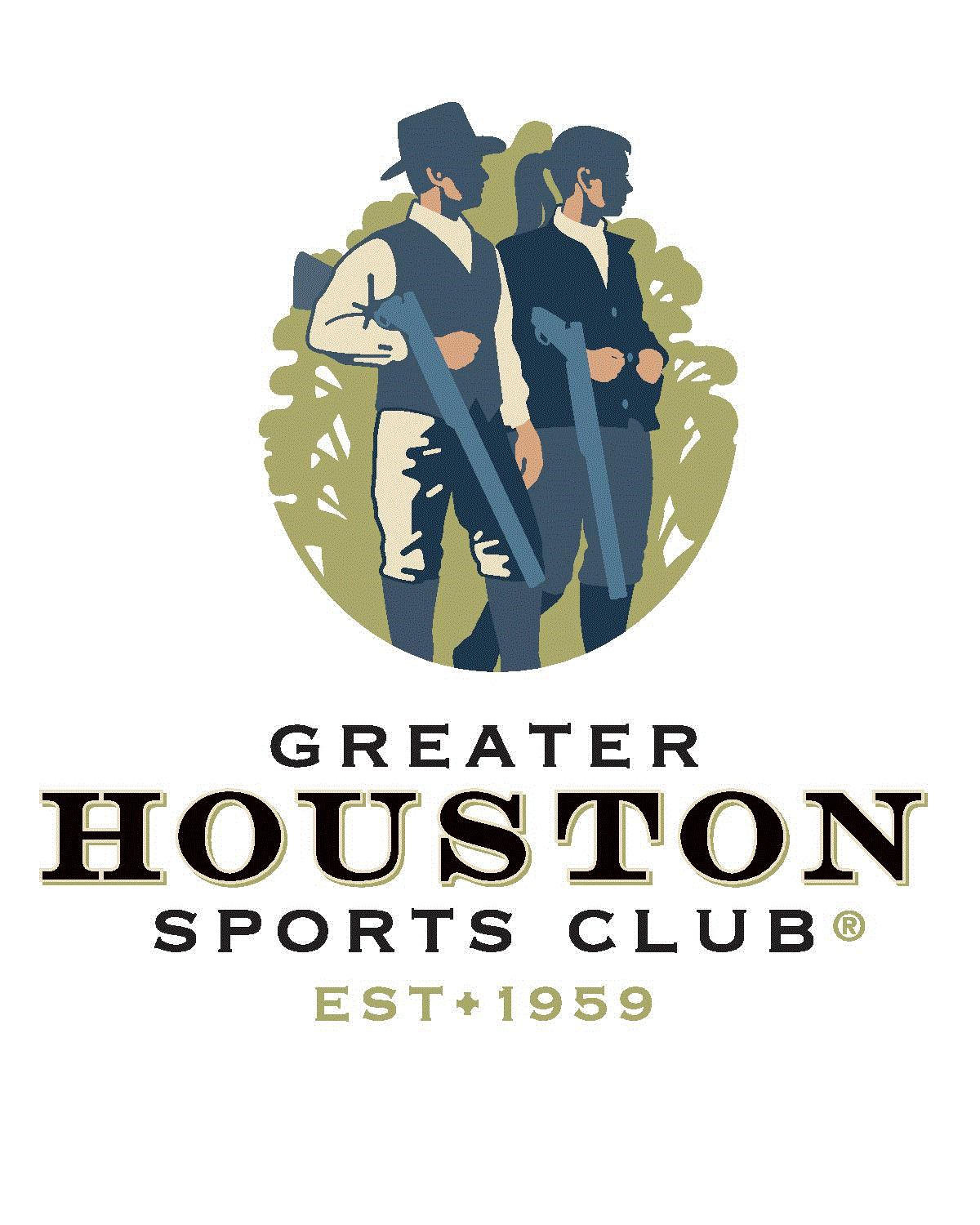 Official Invitation The Greater Houston Sports Club cordially invites (Insert Name) to the 2020 South Central Regional Sporting Clay Championship. September 2nd-6th, 2020Please consider this document as confirmation to attend a competitive shooting event, sponsored and hosted by a NSCA registered shotgun club in Houston, Texas that is devoted to the competitive and sporting use of firearms.Greater Houston Sports Club is located at the following physical address:6700 McHard RoadHouston, TX 77053Please contact Greater Houston Sports Club with inquiries.Telephone: 281-437-6025Fax: 281-437-4095Email: kevin@greaterhoustonsportsclub.comwww.greaterhoustonsportsclub.comSincerely, Greater Houston Sports Club